Cartes numérotées (0 à 9)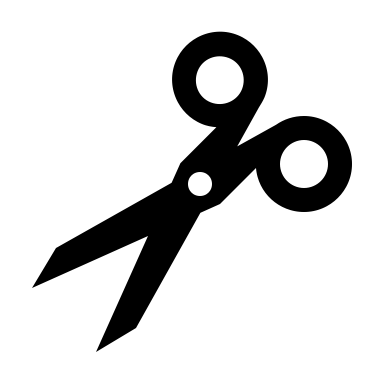 0123456789